Examples of medication prescriptions using Medication order archetype and associated cluster archetypesIan McNicoll, openEHRian.mcnicoll@openehr.orgIntroductionMedication ordering/prescribing can be highly complex, particularly the combination of dose amounts and timing.This document contains a number of worked examples which should help inform intended use of the medication order archetype and associated cluster archetypes.The key archetypes used in the construction of medication orders are …Medication order: http://openehr.org/ckm/#showArchetype_1013.1.1445Medication substance: http://openehr.org/ckm/#showArchetype_1013.1.2368Timing - daily: http://openehr.org/ckm/#showArchetype_1013.1.2245Timing - repetition: http://openehr.org/ckm/#showArchetype_1013.1.2246Other cluster archetypes are generally required e.g. Authorisation, dispensing details but these are omitted in these examples for clarity.An example template which makes use of these archetypes can be viewed atePrescription (FHIR): http://openehr.org/ckm/#showTemplate_1013.26.80The following mindmap outlines the combination of Medication order archetype with its Cluster components, as used in the examples …Overview of Medication order and related cluster archetypes.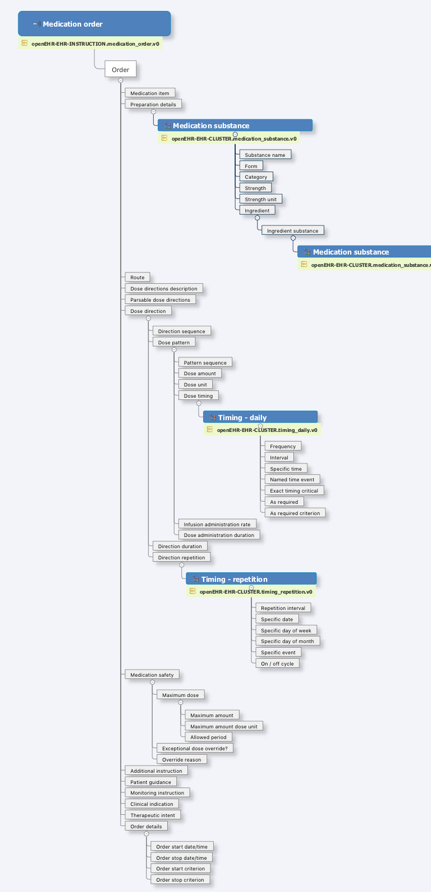 Use of terminologyTerminology is omitted for clarity but it would be expected in most examples, the 'Medication item' would be coded using a reference medication terminology such as RxNorm, dm+d, AMT etc.Dose and Product-based prescribingExamples are given for both dose-based and product-based prescribing.Dose-based prescribingThe drug name (Medication item) is expressed as a chemical agent and the dose amount is generally expressed as an SI unit. Route is generally specified rather than form.e.g. Atenolol - oral - 40mg twice dailyProduct-based prescribingThe drug name (Medication item) is expressed as a specific manufactured product (generic or otherwise) and the dose is generally expressed as a dose unit - tablets, capsules, drops, puffs. Form is generally not specified since it is carried in the product namee.g. Atenolol 40mg tabs - 1 tablet twice dailyParsable dose syntax examplesMost examples define an equivalent 'parsable dose syntax' intended to carry a subset of dose amount and timing details, appropriate for transferring information between disparate systems. The examples shown are derived from a dose syntax developed by NHS Scotland.
Note that this syntax has no official status within openEHR and is shown here purely as an example.A. Simple dose-based medication orderAtenolol 40mg one tablet in the morning, indefinitelyMedication order  Medication item: Atenolol 40mg tabs  Parsable dose directions: "1 m"  Dose direction..    Direction sequence: 0    Dose pattern..      Pattern sequence: 0      Dose amount: 1      Dose unit: tablet      Timing - daily..        Named time event: in the morning    Direction duration: Indefinitely

B. Simple product-based medication orderAtenolol 40mg one tablet in the morning for 4 weeksMedication order  Medication item: Atenolol  Route: oral  Parsable dose directions: "40mg m"  Dose direction..    Dose pattern..      Dose amount: 40      Dose unit: mg      Timing - daily..        Named time event: in the morning    Direction duration: 4 weeksC. 'As required' order with an 'up to' interval timing and a maximal daily doseParacetamol liquid oral 125mg/5ml 5-10ml up to every 4-6 hours as required for pain or fever; maximum 40ml in 24hrsMedication order  Medication item: Paracetamol liquid 125mg/5ml  Route: oral  Parsable dose directions: "5-10ml ^4h/6h prn [40ml h24]"  Dose direction..    Dose pattern..      Dose amount: 5-10      Dose unit: ml      Timing - daily..        Interval: <= 4-6 hours      As required: True      As required criterion: "for pain or fever"  Medication safety..      Maximum dose..        Maximum amount: 40        Maximum amount dose unit: ml      Allowed period: 24 hoursNotesThe 'up to' aspect of the dose interval is carried in the magnitude_status attribute of the DV_QUANTITY datatype of the openEHR reference model.D. Tapered dose-based prescribing orderEnalapril -oral- 2.5mg once daily for 1 day, then 5mg once daily for 7 days, then 5 mg at 6pm and 10mg at 10pm, indefinitelyMedication order..  Medication item: Enalapril  Route: oral  Parsable dose directions: "2.5mg od:1d ;5mg od:7d ;5mg @1800 & 10mg @2200 :ind"  Dose direction..    Direction sequence: 0    Dose pattern..      Dose amount: 2.5      Dose unit: mg      Timing - daily..        Frequency: 1/day    Direction duration: 1 day  Dose direction..    Direction sequence: 1    Dose pattern..      Dose amount: 5      Dose unit: mg      Timing - daily..        Frequency: 1/day    Direction duration: 1 day  Dose direction..    Direction sequence: 2    Dose pattern..      Pattern sequence: 0      Dose amount: 5      Dose unit: mg      Timing - daily..        Specific time: 1800    Dose pattern..      Pattern sequence: 1      Dose amount: 10      Dose unit: mg      Timing - daily..        Specific time: 2200    Direction duration: indefinitely  Additional instruction: Avoid grapefruitD. Tapered product-based prescribing orderEnalapril 2.5mg tablets; 1 tab at night for 2 days, then 1 tab morning and night for 5 days, then 4 tabs at night, indefinitelyMedication order..  Medication item: Enalapril 2.5mg tablet  Parsable dose directions: "1 n:2d ;1 m+n:5d ; 4 n:ind"  Dose direction..    Direction sequence: 0    Dose pattern..      Dose amount: 1      Dose unit: tab      Timing - daily..        Named time event: in the morning    Direction duration: 2 day  Dose direction..    Direction sequence: 1    Dose pattern..      Dose amount: 1      Dose unit: tab      Timing - daily..        Named time event: in the morning        Named time event: at night    Direction duration: 5 day  Dose direction..    Direction sequence: 2    Dose pattern..      Dose amount: 4      Dose unit: tab      Timing - daily..        Named time event: at night    Direction duration: indefinitely  Additional instruction: Avoid grapefruitE. Complex dose-based order with multiple dose patternsGabapentin – oral - 300mg at night for one day, then 300mg in the morning and at night for one day, then 300mg three times a day for one day, then 300mg in the morning, 300mg in the afternoon and 600mg at night for 4 days, then 600mg in the morning, 300mg in the afternoon and 600mg at night for 1 day, then 600mg three times a day indefinitely.Medication order..  Medication item: Gabapentin  Route: oral  Parsable dose directions: 300mg n:1d;300mg m+n:1d;300mg td:1d;300mg m+pm&600mg n:4d;600mg m&300mg a&600mg n;600mg td:ind"  Dose direction..    Direction sequence: 0    Dose pattern..      Dose amount: 300      Dose unit: mg      Timing - daily..        Named time event: at night    Direction duration: 1 day  Dose direction..    Direction sequence: 1    Dose pattern..      Dose amount: 300      Dose unit: mg      Timing - daily..        Named time event: in the morning        Named time event: at night    Direction duration: 1 day  Dose direction..    Direction sequence: 2    Dose pattern..      Dose amount: 300      Dose unit: mg      Timing - daily..        Frequency: 3 / day    Direction duration: 1 day  Dose direction..    Direction sequence: 3    Dose pattern..      Pattern sequence: 0      Dose amount: 300      Dose unit: mg      Timing - daily..        Named time event: in the morning        Named time event: in the afternoon    Dose pattern..      Pattern sequence: 1      Dose amount: 600      Dose unit: mg      Timing - daily..        Named time event: at night    Direction duration: 4 day    Dose direction..      Direction sequence: 4      Dose pattern..        Pattern sequence: 0        Dose amount: 600        Dose unit: mg        Timing - daily..          Named time event: in the morning        Dose pattern..          Pattern sequence: 1          Dose amount: 300          Dose unit: mg          Timing - daily..            Named time event: in the afternoon      Dose pattern..        Pattern sequence: 2        Dose amount: 600        Dose unit: mg        Timing - daily..          Named time event: at night      Direction duration: 1 day    Dose direction..      Direction sequence: 5      Dose pattern..        Dose amount: 600        Dose unit: mg        Timing - daily..          Frequency: 3 / day      Direction duration: indefinitelyF. Dose-based medication order with use of 'timing repetitions'Azithromycin - oral - 500 mg once daily three times a week (Mon Wed Fri) for 6 monthsMedication order..  Medication item: Azithromycin    Route: oral    Parsable dose directions: "500mg od:6m, tw"    Dose direction..      Direction sequence: 0      Dose pattern..        Dose amount: 500        Dose unit: mg        Timing - daily..            Frequency: 1 / day        Timing - repetition..          Frequency: 3 / week          Specific day of the week: Monday          Specific day of the week: Wednesday          Specific day of the week: Friday      Direction duration: 6 mG. 'As required' product-based order with specified start dateParacetamol 500mg tablet 1-2 tablets up to 4-6 hourly as required for knee pain from 1 Dec 2016 for 14 days [Maximum 8 tablets in 24 hrs]. Take with food.Medication order..  Medication item: Paracetamol 500mg tablet  Parsable dose directions: "1-2 ^h4\h6 prn:7d [8 h24]"  Dose direction..    Dose pattern..      Dose amount: 1-2      Dose unit: tablet      Timing - daily..          Interval: <= 4-6 hr          As required: True          As required condition: for knee pain    Direction duration: indefinitely  Medication safety..      Maximum dose..        Maximum amount: 8        Maximum amount dose unit: tablets      Allowed period: 24 hours  Additional instruction: Take with food  Order details..    Order start date/time: 1 Dec 2016NotesThe 'up to' aspect of the dose interval is carried in the magnitude_status attribute of the DV_QUANTITY datatype of the openEHR reference model.H. Complex ‘Ad-hoc’ infusion with administration durationThis is an example of a complex 'ad-hoc' infusion containing a defined ingredient (morphine), a product ingredient (penicillin) and a diluent (saline).The Medication item name must be generated by the prescriber to reflect the key components of the infusion mixture e.g. to appear on the prescription list or as a label on the infusion itself.The parsable dose syntax does not cover this use-case and is therefore omitted.100 mg Morphine liquid (10mg/ml) +  12g Benzylpenicillin (3g powder) in 100ml 0.9% Saline infusion given over 1 hour, starting immediatelyMedication order..  Medication item: 100mg Morphine + 12g Benzylpenicillin in 100ml 0.9% Saline infusion  Preparation details..    Substance form: Infusion liquid    Category: Ad-hoc mixture    Ingredient..      Ingredient substance..        Substance name: Morphine        Category: Ingredient        Substance form: liquid for infusion        Strength amount: 10        Strength unit: mg        Diluent..          Diluent amount: 1          Diluent unit: ml      Ingredient amount:10      Ingredient amount unit: ml      Role: Therapeutic    Ingredient..      Ingredient substance..        Substance name: Benzylpenicillin powder for infusion (3g/1ml)        Substance form: powder for infusion        Category: Product       Ingredient amount:12       Ingredient amount unit: g       Role: Therapeutic    Ingredient..      Ingredient substance..        Substance name: 0.9% Saline infusion        Substance form: infusion liquid        Category: Product      Ingredient amount:100      Ingredient amount unit: ml      Role: Diluent  Dose direction..    Dose pattern..      Dose amount: 100      Dose unit: ml      Timing - daily..          Named time event: immediately (stat)      Dose administration duration: 1 hr  Order details..    Order start date/time: 1 July 2016